 Barlinek, 6 czerwca 2019 r.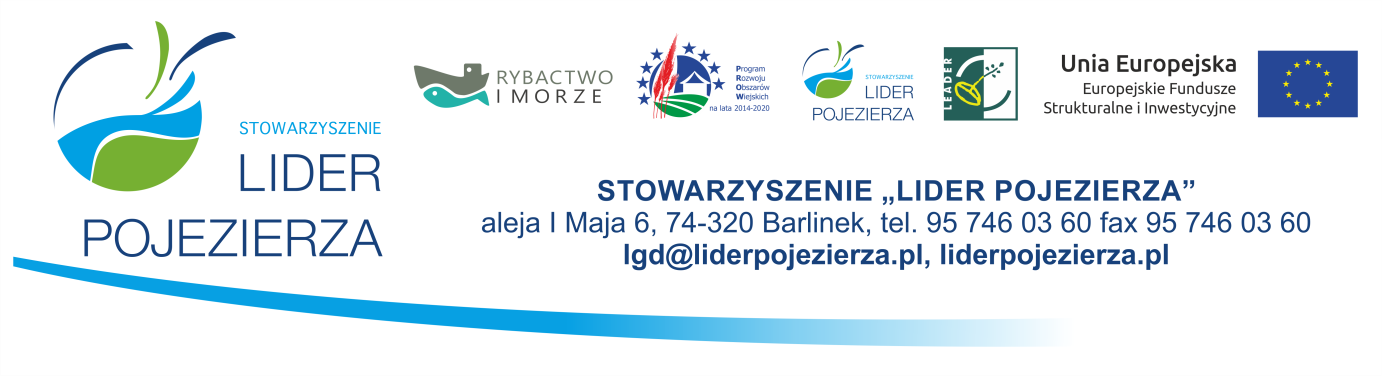 Porządek posiedzeniaRady Stowarzyszenia „Lider Pojezierza”, zwołanego na dzień 13 czerwca 2019 r., godz. 12:30, dotyczącego rozpatrzenia wniesionego protestu i dokonania weryfikacji wyniku ocen operacji w zakresie w zakresie: Rozwoju innowacyjnych źródeł dochodu na obszarze zależnym od rybactwa - nabór nr 2/2019/RIZD;Otwarcie posiedzenia i stwierdzenie quorum.Przyjęcie porządku obrad.Wybór Sekretarza i Komisji Skrutacyjnej.Przedstawienie przez pracownika Biura LGD informacji o złożonych protach w ramach zakresu Rozwój innowacyjnych źródeł dochodu na obszarze zależnym od rybactwa - nabór nr 2/2019/RIZD.Złożenie pisemnych deklaracji poufności i bezstronności.Dyskusja nad złożonymi protestami.Dokonania weryfikacji dokonanych ocen operacji, w stosunku do których wnioskodawcy złożyli protesty i podjęcie uchwał przez Przewodniczącą Rady w sprawie listy operacji wybranych.Wolne wnioski i zapytania.Zamknięcie posiedzenia Rady Stowarzyszenia „Lider Pojezierza”.